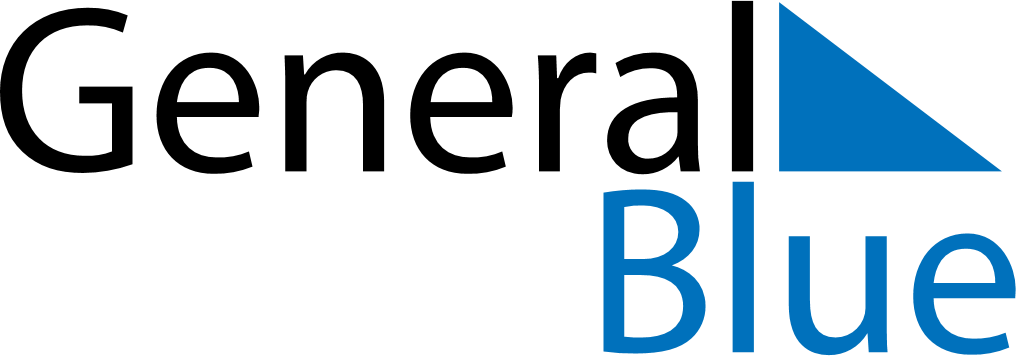 November 2025November 2025November 2025BelgiumBelgiumMONTUEWEDTHUFRISATSUN12All Saints’ DayAll Souls’ Day345678910111213141516ArmisticeFête du Roi1718192021222324252627282930